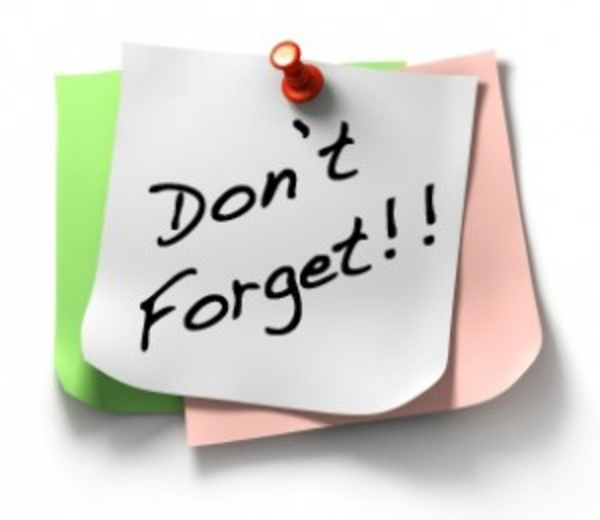 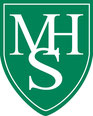 23 October 2017 We have a busy week ahead so here are a few reminders of what is happening:Harvest Assembly for pupils on Tuesday.Photographer visits school on Wednesday – best smiles Halloween Cake Sale on Thursday (for pupils and staff)Please send in your bakes by Thursday morning – Thank you!Halloween Disco – Thursday from 6.30-8.30pm.  All pupils and their families welcome. Come along and enjoy a range of craft activities as well as dancing the night away in the disco!  Reminder:  All pupils to be accompanied by a parent/adult during the evening.Friday school finishes for Half-Term (normal finish time).  There will be a change to the school dinner menu. Chicken fillet burgers will be available instead of pizza. School reopens on Monday 6 November.Pupils will be saying a fond farewell to our retiring staff on Friday – Mrs Hewitt, Mrs McKee and Mrs Crawford.  A few surprise activities are planned for our guests!  Pupils who normally go to the Donkey Sanctuary and Workforce will be remaining in school.